Zmiany wprowadzone w wersji „4.19.N” Wprowadzono podsumowanie terminarza dostępne po kliknięciu na ikonkę kalkulatora.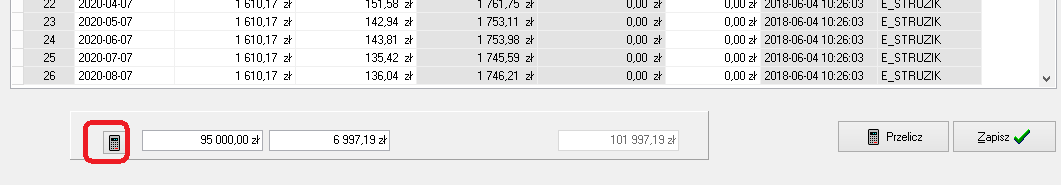 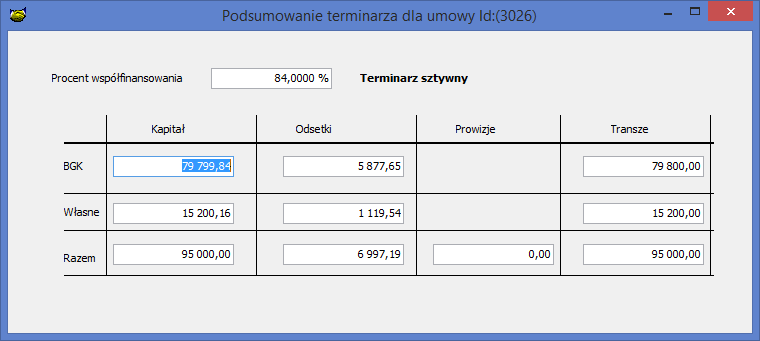 Możliwość zamazania danych osobowych pojedynczego klienta. Aby prawidłowo wykorzystać funkcjonalność należy w pierwszej kolejności ustawić okres w latach po którym od dnia zakończenia spłat możliwe będzie animizacji danych osobowych. Okres należy ustawić dla każdego produktu oddzielnie !. Dla istniejących produktów okres został ustawiony na 10lat. Można go zmieniać dostosowując do obowiązujących regulaminów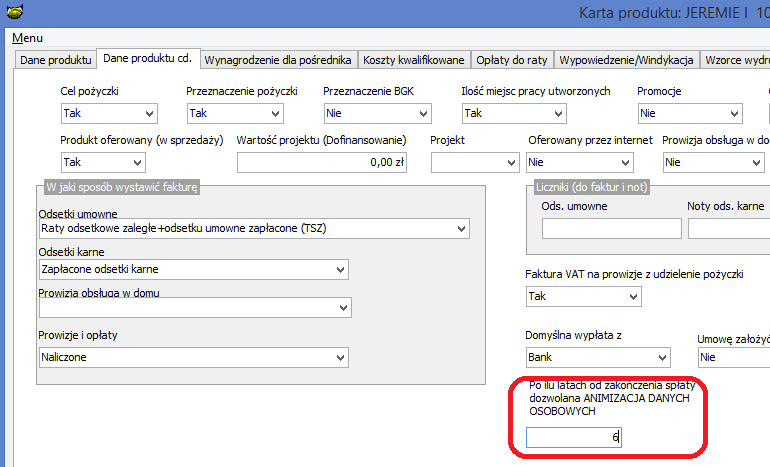 Dodano opcje do obsługi RODO takie jak Usunięcie klientaZamazanie danych klienta – (Animizacja)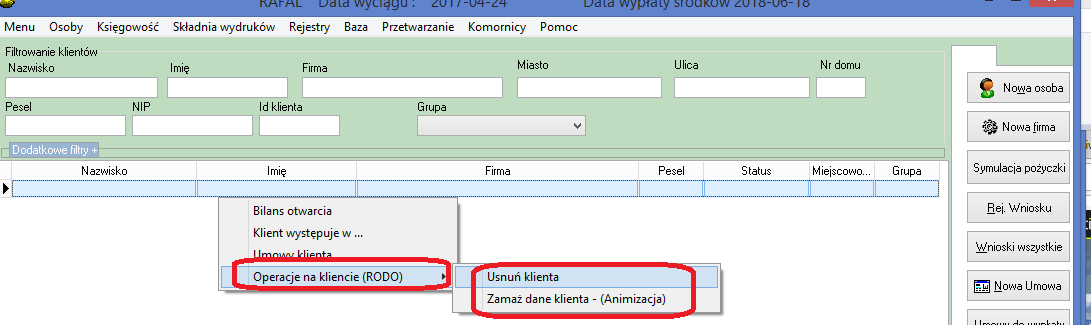 Przed Animizacją sprawdzane są warunki czy klient może zostać poddany animizacji:Czy ma spłacone wszystkie umowy, i okres od zakończenia spłaty w latach jest równy lub większy od parametru zapisanego w konfiguracji produktuCzy klient nie ma umów do wypłatyCzy klient nie ma wniosków pożyczkowychCzy nie jest pełnomocnikiem do innej firmyCzy nie jest operatoremCzy nie jest dopisany jako poręczyciel.Możliwość wyeksportowania danych klienta oraz jego informacji o jego umowach. Opcja dostosowuje program do wymogów RODO.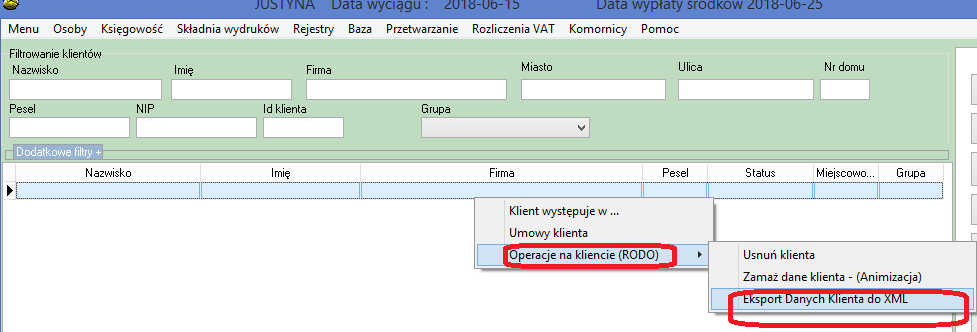 Poszerzono nazwę firmy pożyczkowej do 120 znaków, poprzednio max dopuszczalna wielkość to 80 znaków.Zmiana w działaniu opcji zmiana hasła, po zmianie hasła system również odblokuje zablokowanego operatora.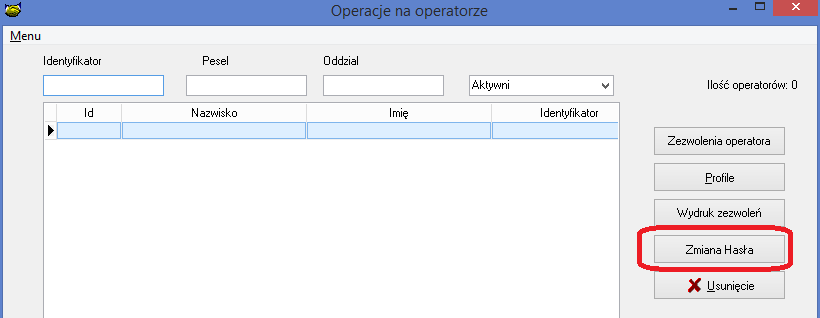 Opracowano prosty wydruk informacyjny dla RODO uwaga jest to tylko nasza propozycja wydruk można i należy edytować. Wzorzec wydruku informacyjnego jest dostępny jako „informacja o RODO.fr3” Sam wzorzec po zaczytaniu można wydrukować w opcji Umowy info->Edytor pism. Dodano funkcjonalność pozwalająca na pokolorowanie dekretów  naliczeń prowizji w ratach np .”Naliczenie prowizji  obsługa w domu”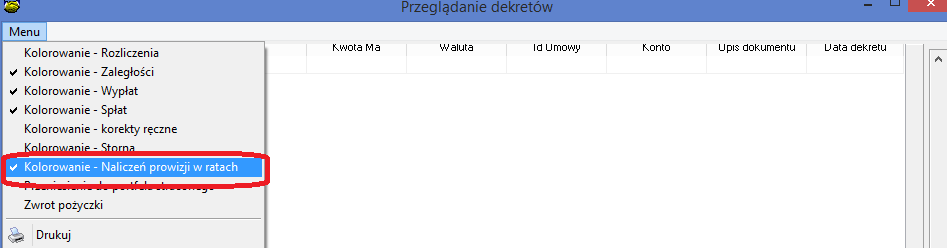 W danych firmy dodano informacje o administratorze danych osobowych RODO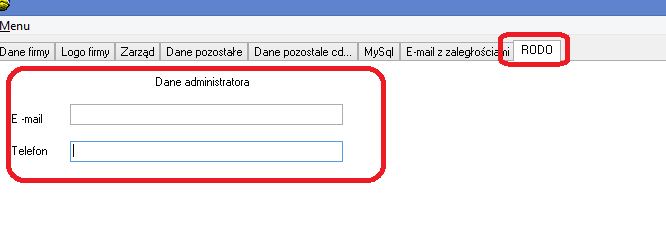 Do obsługi nowych  pól, na wydrukach  powołano nowe znaczniki.GENEROWANIE PLIKU JPK/JPK_FAPo zalogowaniu się do programu PBAZA należy otworzyć z menu narzędziowego „Rozliczenia VAT” i następnie wybrać opcję „Rozliczenia VAT”.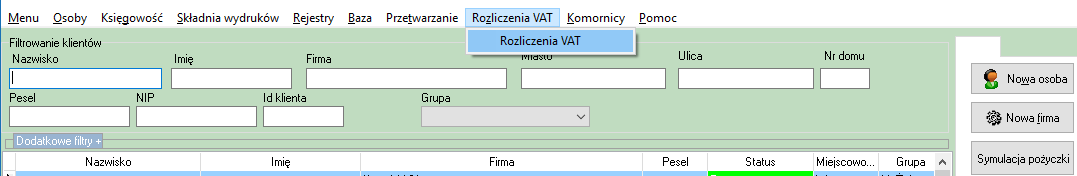 Zostanie otworzone okno „Książka Przychodów i Rozchodów” z której wybieramy opcję „Eksportuj do JPK”.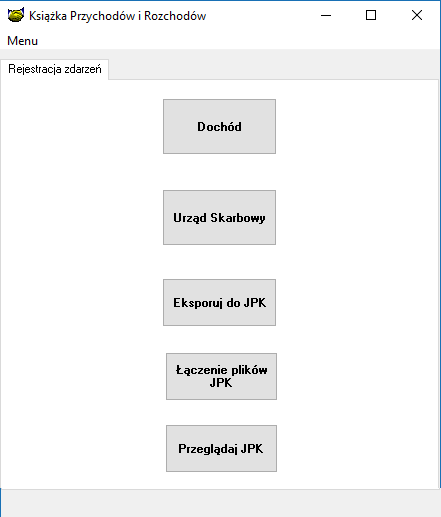 W otworzonym oknie „Utwórz  jednolity plik kontrolny”  w polu „Data rozpoczęcia okresu kontroli” klikamy na przycisk  .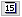 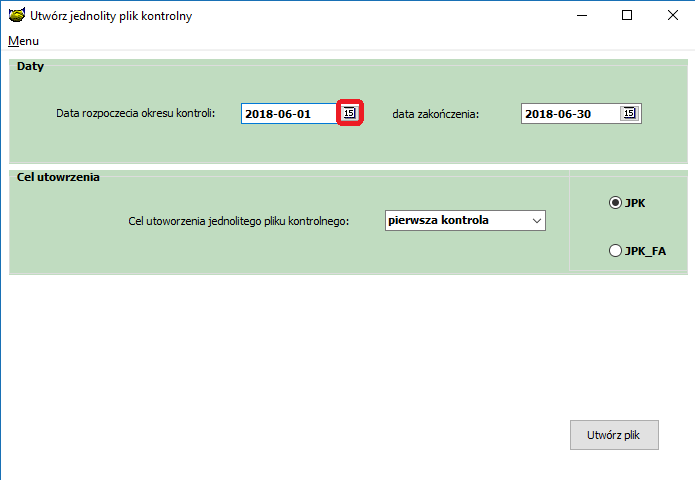 Następnie wybieramy interesującą nas datę rozpoczęcia okresu kontroli.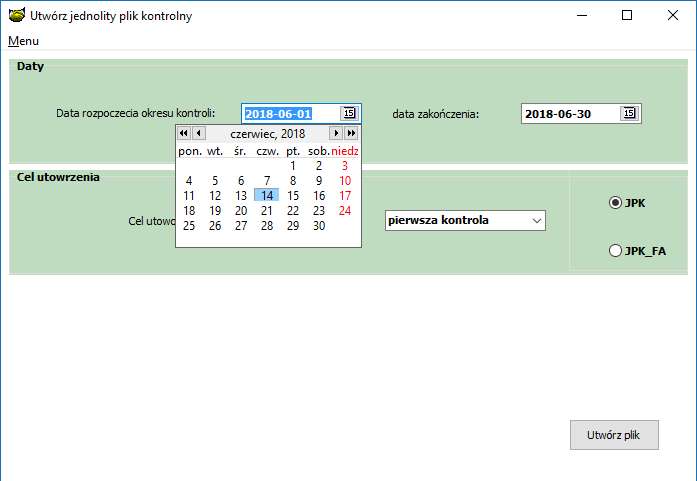 Data zakończenia ustawi się automatycznie.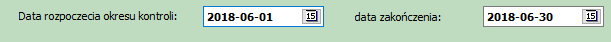 Następnie wybieramy Cel utworzenia jednolitego pliku kontrolnego: domyślnie ustawiona jest opcja „pierwsza kontrola”, w zależności od potrzeb zmieniamy lub zostawiamy tą opcję.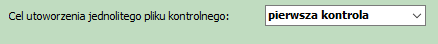 Przed ostatnim krokiem jest wybór typu plików, do wyboru są dwie opcje:- plik JPK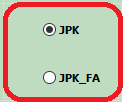 - plik JPK_FAPo zaznaczeniu jednej z dwóch opcji należy kliknąć przycisk „Utwórz plik”.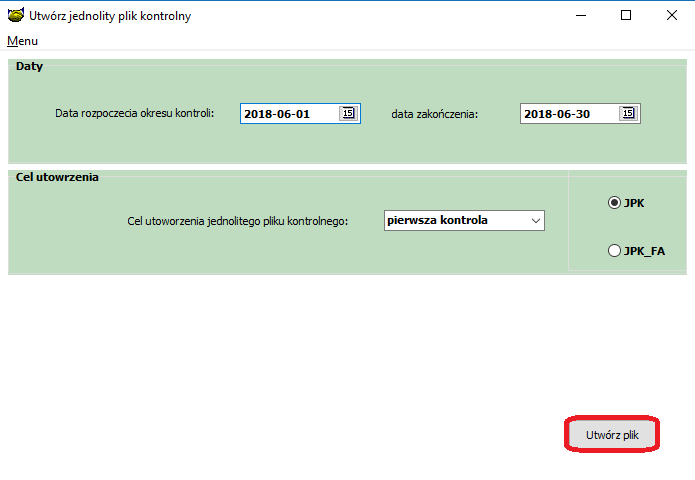 Po utworzeniu pliku zostanie wyświetlony komunikat o utworzonym pliku oraz zostanie on otworzony po kliknięciu przycisku OK.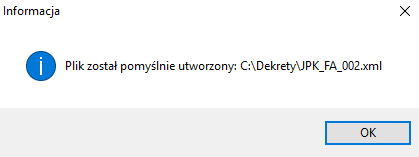 InstalacjaUWAGA INSTALACJA MOŻE TRWAĆ NAWET 1h. W instalacji następuje sprawdzenie integralności bazy !Wykonać kopię bazy danychUruchomić opcję Baza -> Instalacja wersjiUWAGA W przypadku użycia nowego szablonu do wysyłki SMS zawierającego znaczniki należy zawsze wysłać SMS testowego  do minimum 4 klientów wysyłanych w jednej wysyłce  w celu sprawdzenia poprawności działania szablonu. [OD.RODO_TELEFON]RODO telefon do administratora danych osobowych[OD.RODO_EMAIL]RODO email  do administrator danych osobowych